      Włocławek, dnia 1 grudnia  2020 rNE.38.45.2020.ZSZAWIADOMIENIE O WYBORZE NAJKORZYSTNIEJSZEJ OFERTYMiejskie Przedsiębiorstwo Energetyki Cieplnej Sp. z o.o. we Włocławku zawiadamia o wyborze najkorzystniejszej oferty w postępowaniu o udzielenie zamówienia,  prowadzonym w trybie przetargu na podstawie  Regulaminu udzielania zamówień, stanowiącego załącznik do Zarządzenia Nr 28/2020 z dnia 25 września 2020 r Prezesa MPEC Sp. z o.o.  na zadanie pn: ”Dostawa wyposażenia do laboratorium” Wpłynęło 8 ofert, z czego dwie podlegały odrzuceniu.Złożone oferty niepodlegające odrzuceniu wraz z przyznaną punktacją:Kryterium oceny ofert: cena – 100 %Wybór najkorzystniejszej oferty: Część I –  REDESTYLATOR ELEKTRYCZNY – Oferta nr 5 złożona przez MERAZET S.A. ul. J.Krauthofera 36,  60-203  Poznań  (cena netto 7 553,00 zł,   cena brutto: 9 290,19 zł),Część II - PIEC LABORATORYJNY MUFLOWY Z WBUDOWANYM STEROWNIKIEM  - Oferta nr  5 złożona przez    MERAZET S.A. ul.J.Krauthofera 36, 60-203 Poznań (cena netto 12 132,00 zł, cena brutto:14 922,36 zł)Część III - SPEKTROFOTOMETR -  Oferta nr 6 złożona przez OMC ENVAG  Sp. z o.o. ul. Iwonicka 21,   02-924 Warszawa  (cena netto:9 280,00 zł, cena brutto:11 414,40 zł),Część IV –  ANALIZATOR SPALIN  - Oferta nr 8 złożona przez MADUR POLSKA Sp. z o.o. 
ul. Sadowa 37,  95-100 Zgierz (cena netto:   10 231,00 zł,   cena brutto: 12 585, 02 zł),Część V - WAGA LABORATORYJNA AUTOMATYCZNA  - Oferta nr 7 złożona  przez ALCHEM GRUPA    Sp. z o.o. ul. Polna 21, 87-100 Toruń  (cena netto: 2 475,00 zł, cena brutto: 2 922,48 zł).Uzasadnienie wyboru: Oferty wybrane w poszczególnych częściach zamówienia  uzyskały najkorzystniejszy bilans 100 pkt. 
w oparciu o kryterium cena – 100%, wynikające z pkt. XII Specyfikacji Istotnych Warunków Zamówienia.									Prezes Zarządu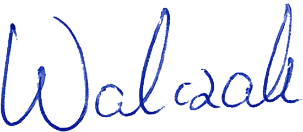 									Andrzej WalczakNrofer-tyNazwa (firma) oraz adres WykonawcyPrzyznane punkty /cena oferty w zł netto/bruttoPrzyznane punkty /cena oferty w zł netto/bruttoPrzyznane punkty /cena oferty w zł netto/bruttoPrzyznane punkty /cena oferty w zł netto/bruttoPrzyznane punkty /cena oferty w zł netto/bruttoNrofer-tyNazwa (firma) oraz adres WykonawcyCZĘŚĆ ICZĘŚĆ IICZĘŚĆ IIICZĘŚĆ IVCZĘŚĆ V2DANLAB Danuta Katryńska ul. Handlowa 6A,15-399 Białystok 91,12 pktCena netto:8 289,00Cena brutto:10 195,47----3DONSERV – Wojciech Kaca
ul. Michała Spisaka 31
02-495 Warszawa- 86,90 pktCena netto:13 960,00Cena brutto:   17 170,80---5MERAZET S.A.ul. J.Krauthofera 3660-203 Poznań100 pktCena netto:7 553,00Cena brutto:9 290,19100 pktCena netto:12 132,00Cena brutto:14 922,36---6OMC ENVAG 
Sp. z o.o.ul. Iwonicka 2102-924 Warszawa--100 pktCena netto:9 280,00Cena brutto:11 414,40--7ALCHEM GRUPA Sp. z o.o. ul. Polna 2187-100 Toruń94,49 pktCena netto:7 993,00Cena brutto:9 831,3976,63 pkt Cena netto:15 830,99Cena brutto:19 472,12--100 pktCena netto:    2 475,00Cena brutto:2 922,488MADUR POLSKA Sp. z o.o.ul. Sadowa 3795-100 Zgierz---100 pktCena netto:   10 231,00Cena brutto:   12 585, 02-